1 июня 2022 г. в ГБОУ СОШ с.Дмитриевка начал свою работу пришкольный лагерь "ДРУЖБА". Дети в первый день пришли с радостью и в полном составе. Все друг друга знают, поэтому день начался не со знакомства, а с поздравлений. Каждый рад лету и наступившим теплым и беззаботным денькам. Впереди много интересного и увлекательного. А сегодня уже работники СДК совместно с вожатыми лагеря организовали и провели развлекательное мероприятие, посвященное ДНЮ ЗАЩИТЫ ДЕТЕЙ.
Все рады встрече, песням, танцам, а главное, мирному небу над головой!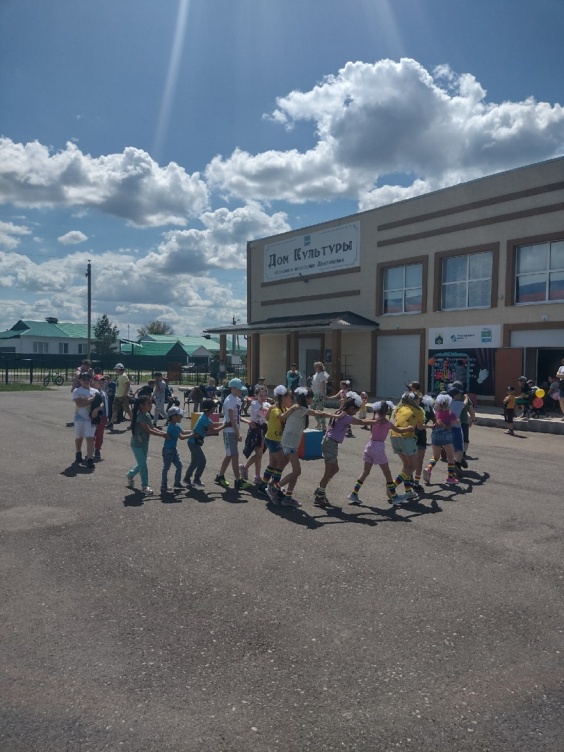 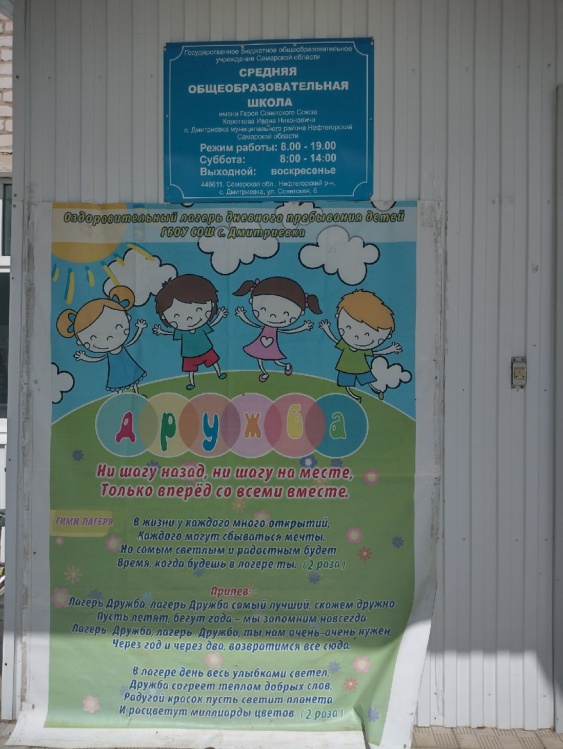 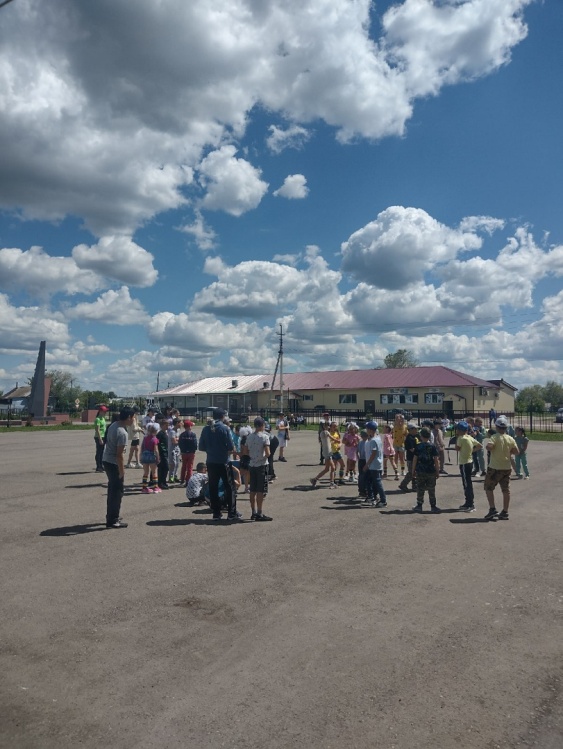 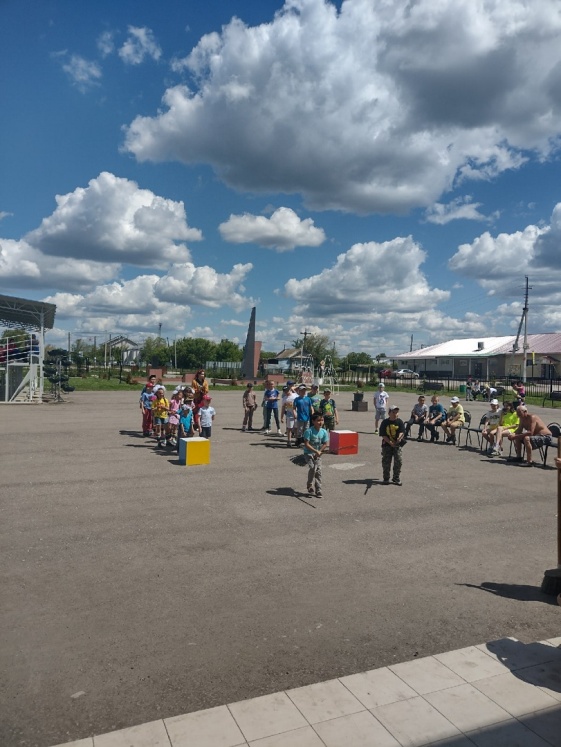 